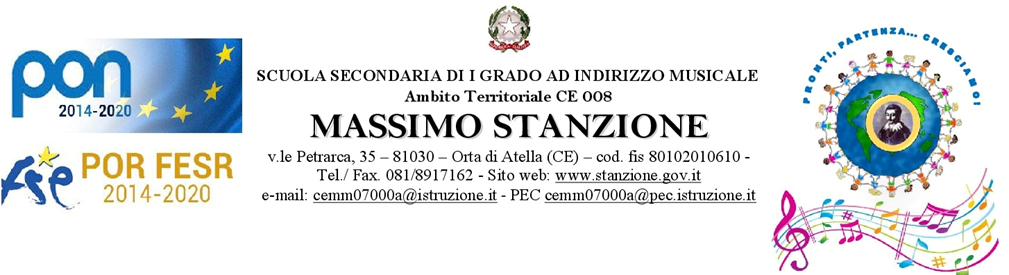 GRIGLIE PER LA VALUTAZIONE DELL’ANNO 2022/2023 La valutazione resta il momento più significativo del processo formativo degli alunni: in questa fase deve comprendere criteri capaci di rendere la complessità della didattica a distanza per garantire tutti i discenti, nessuno escluso. La valutazione che già in situazioni di normalità deve essere formativa, a maggior ragione adesso deve essere una valutazione oltre il voto.La valutazione tengono conto di alcuni elementi da cui non si può prescindere. Oltre a considerare il livello di conoscenze, abilità e competenze raggiunte (tenendo conto anche di ciò che è stato fatto nella fase precedente l’emergenza), si punta sull’acquisizione di responsabilità e sulla consapevolezza che il compito assegnato o l’impegno preso rappresentino momenti essenziale della formazione oltre il voto. Per tanto si ritiene necessario nel momento della valutazione considerare la partecipazione attiva del discente data dalle presenze, dalla restituzione dei compiti assegnati, dalla capacità di affrontare e risolvere problematiche legate alla strumentazione (la difficoltà di poter disporre di una strumentazione adeguata è un elemento che non deve essere trascurato) anche rendendosi disponibile ad aiutare pari in maggior difficoltà.Per la valutazioni delle conoscenze, abilità e competenze si fa riferimento alle rubriche di valutazione dei singoli dipartimenti. Giudizi finaliValutazione finaleSintesi di: valutazione negli apprendimenti, comportamento e giudizio globale.votodescrittori10Le conoscenze acquisite sono significative, stabili, ben collegate e interrelate. L’applicazione negli usi e nelle procedure è corretta, autonoma, consapevole. L’abilità di risolvere problemi e assumere iniziative in contesti noti è ottima, caratterizzata da autonomia, responsabilità, spirito critico; l’adattamento a contesti nuovi è generalmente rapido, efficace, autonomo. L’impegno è sempre stato assiduo e responsabile, supportato da ottime strategie di autoregolazione, organizzazione di tempi, spazi, strumenti, individuazione delle priorità e capacità di progettare in contesti noti e nuovi Ha dimostrato responsabilità partecipando attivamente e assiduamente alle forme di didattica previste, rispettando i tempi di consegna e approfondendo le attività proposte; è in grado di dare istruzioni agli altri per risolvere problemi legati all’uso di una strumentazione didattica differente; porta a termine compiti in modo autonomo e responsabile ed ha compreso, aldilà del mero voto, il valore formativo del compito assegnato o dell’impegno assunto; è in grado di reperire e organizzare conoscenze nuove.9Le conoscenze acquisite sono significative, stabili e ben collegate. L’applicazione negli usi e nelle procedure è corretta, autonoma, consapevole. L’abilità di risolvere problemi e assumere iniziative in contesti noti è ottima, caratterizzata da autonomia e responsabilità, spirito critico; l’adattamento a contesti nuovi è abbastanza rapido ed efficace. L’impegno è sempre stato assiduo e responsabile, supportato da buone strategie di autoregolazione. Ha dimostrato responsabilità partecipando attivamente alle forme di didattica previste, rispettando i tempi di consegna e approfondendo le attività proposte; è in grado di dare istruzioni agli altri per risolvere problemi legati all’uso di una strumentazione didattica differente; porta a termine compiti in modo autonomo e responsabile ed ha compreso,  aldilà del mero voto, il valore formativo del compito assegnato o dell’impegno assunto; è in grado di reperire e organizzare in modo soddisfacente conoscenze nuove.8Le conoscenze acquisite sono di buon livello, stabili e con buoni collegamenti. L’applicazione negli usi e nelle procedure è generalmente autonoma, corretta e consapevole. L’abilità di risolvere problemi e assumere iniziative in contesti noti è buona. Ha dimostrato buona responsabilità partecipando alle forme di didattica previste, rispettando i tempi di consegna e approfondendo le attività proposte; è in grado di dare istruzioni agli altri per risolvere problemi legati all’uso di una strumentazione didattica differente; porta a termine compiti in modo autonomo e responsabile; è in grado di reperire e organizzare in modo soddisfacente conoscenze nuove.7Le conoscenze acquisite sono essenziali, ma significative, stabili, collegate. L’applicazione negli usi e nelle procedure, una volta apprese le istruzioni, è generalmente corretta. L’abilità di risolvere problemi e di assumere iniziative in contesti noti è sufficientemente autonoma. Ha dimostrato responsabilità partecipando alle forme di didattica proposte, rispettando adeguatamente i tempi di consegna; è in grado risolvere problemi legati all’uso di una strumentazione didattica differente; porta a termine compiti.6Le conoscenze acquisite sono essenziali, anche se significative e stabili. La corretta applicazione negli usi e nelle procedure abbisogna di assiduo esercizio. L’abilità di svolgere compiti e risolvere problemi in contesti noti, seppure con il supporto dell’adulto o dei compagni, si è evidenziata in frequenti occasioni.  L’impegno si è mostrato sufficiente.  Ha dimostrato sufficiente responsabilità partecipando alle forme di didattica proposte, rispettando abbastanza i tempi di consegna; è in grado di usare strumenti didattici nuovi; porta a termine i compiti assegnati.5Le conoscenze acquisite sono essenziali. L’applicazione negli usi e nelle procedure presenta errori e scarsa.  L’abilità di svolgere compiti e risolvere problemi è limitata a contesti noti e richiede istruzioni e supporto dell’adulto o dei compagni. I progressi nell’apprendimento sono stati lenti e discontinui così come l’impegno. Non ha partecipato alle forme di didattica proposte. Non riesce a portare a termine i compiti richiesti neanche con supporto di domande, stimolo e indicazioni dell’adulto o dei compagni anche se è nelle condizioni di utilizzare supporti tecnologici opportuni.